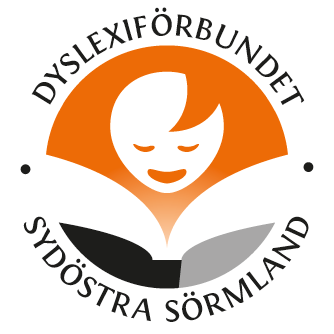 Verksamhetsberättelse Ekonomiskredovisning Revisionsberättelse2019

Verksamhetsberättelse 23 november – 31 december 2019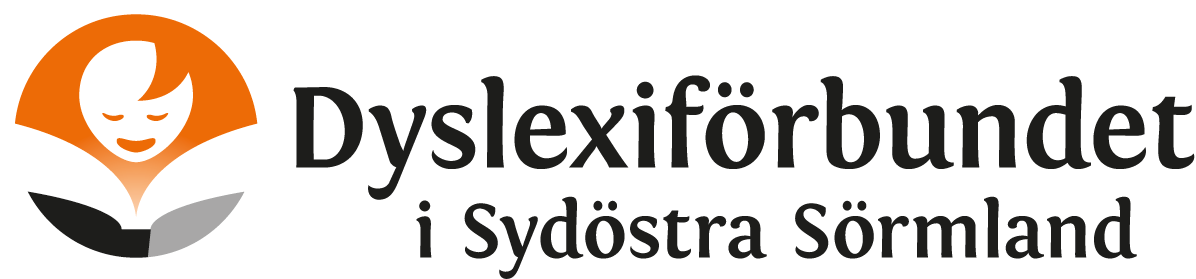 Vi hade ett ordinarie årsmöte den 2 oktober. Sen ett extra årsmöte den 23 november.
Vid extra årsmötet beslutades att Dyslexiförbundet i Sydöstra Sörmland skulle återuppta sin verksamhet och det valdes en interimsstyrelse som verkar fram till ordinarie årsmötet 2020.
Vid båda årsmötena var Bengt-Erik Johansson, Dyslexiförbundets förbundsordförande, vår årsmötesordförandeInterimsstyrelseOrdförande 	Peter Lundberg, Tystberga
Vice ordförande 	Bengt Larsson, Nyköping
2 ledamöter	Vakant
Kassör		Adjungerats från distrikt Dyslexiförbundet i Sörmland,
                                     Agnetha Andersen	
                                     
Ersättare 		Vakant	Revisorer 		Lisbeth Flodman samt en vakant 
		
Revisorsersättare	Vakant
Valberedning	VakantGeografiskt verksamhetsområde 
Dyslexiförbundet i Sydöstra Sörmland har sitt verksamhetsområde i kommunerna Nyköping, Oxelösund, Trosa och Gnesta.

Vi har en skåpplats i ett rum på Handikappalliansen i Nyköping.
Här kan vi boka lokal för att ha möten, träffar och andra aktiviteter. 

Medlemsantal 
Den 31 december 2019 var vi 45 medlemmar.
Fördelat på 42 enskilda medlemmar och 3 stödorganisationer.
Det är samma medlemsantal som  2018.

Detta innebär att vi får sända 2 ombud till distriktets årsmöte 2020.



Styrelsemöten 
Direkt efter årsmötet höll vi vårat konstituerande styrelsemöte.
Aktiviteter
* Den 15/12 bjöd vi in till Lussefika på Handikappalliansen. 
   Aktiviteten gjorde vi tillsammans med Attention Nyköping.Även före årsmötet hade vi en del aktiviteter för att visa på att vi finns.
de gjordes med hjälp av Dyslexiförbundet Sörmland och Peter Lundberg som redan då var kontakperson för vårat område,
- Informationsbord på Öppet Hus den 25/ och 9/11 vid Handikappalliansen
- Obemannade informationsbord på biblioteken i Nyköping, Oxellösund, Trosa och
  Gnesta under hela Dyslexiveckan, 5-11 oktober.
- Bemannat informationsbord på biblioteket/Culturum i Nyköping en dag 
  under  Dyslexiveckan.
Dysleximässa och Förbundskongress 18-20 oktober i Uppsala
Peter deltog vid Dysleximässans båda dagar 
Peter deltog vid kongressen som observatör


Representation och ombud
Peter Lundberg har representerat vid Handikappalliansens möten.
Peter är även ledamot i styrelsen för Dyslexiförbundet i SörmlandEkonomisk redovisning 
            23 november – 31 december 2019Vi har ännu ingen egen ekonomi. Dyslexiförbundet i Sörmland förvaltar 1 408,39 kr. 
De återförs till oss så snart vi öppnat ett bankkonto efter ordinarie årsmötet 2020.

Dyslexiförbundet Sörmland har betalt hyran för skåpplatsen på Handikappallansen. 
De har även varit oss behjälpliga med utskick, kopiering och övriga möteskostnader 
till våra två årsmöten. 
Allt detta utan krav på återbetalning eller krav om avdrag från de förvaltade pengarna,

Slutord och Tack
Vi är mycket glada att vi kunnat återuppta föreningens verksamhet och att en interimsstyrelse bildades den 23 november.Vi vill också passa på att sända ett stort TACK! till alla ni medlemmar, 
det är ni som är föreningen. 
Även ett tack till alla övriga, ingen nämnd ingen glömd, som varit oss behjälpliga.

Styrelsen tackar härmed för visat förtroende under det gångna verksamhetsåret och önskar Dyslexiförbundet i Sydöstra Sörmland och den nya styrelsen ett lyckosamt och framgångsrikt år 2020

Nyköping 2020-01-31Peter Lundberg  			Bengt Larsson	
Ordförande				Vice ordförande	



Agnetha Andersen 
Adjungerade kassör				   Revisionsberättelse
                                                      för
                         Dyslexiförbundet i Sydöstra Sörmland

Undertecknad revisor, utsedd av extra årsmötet den 23 november 2019, 
avger härmed följande revisionsberättelse för tiden 23/11 – 31/12 2019.

Föreningen har i nuläget ingen egen ekonomi. 
Dyslexiförbundet i Sörmland förvaltar 1 408,39 kr. Dessa kommer att återföras så snart Dyslexiförbundet i Sydöstra Sörmland öppnat ett eget bankkonto.

Interimsstyrelsen har utfört sitt arbete med noggrannhet och utan anmärkningar.
Tillstyrker därmed att:
- Den ekonomiska redovisningen fasställs
- Interimsstyrelsen beviljas ansvarsfrihet för verksamhetsperioden.Eskilstuna 2020-02-10


____________________________
Lisbeth Flodman
Revisor

